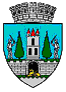 ROMÂNIAJUDEŢUL SATU MARECONSILIUL LOCAL AL MUNICIPIULUI SATU MARENR. 26.895 / 26.04.2023							                                                                                                                 ProiectHOTĂRÂREA Nr...............privind aprobarea Regulamentului de funcționare a sistemului privind controlul, limitarea și taxarea staționărilor în municipiului Satu MareConsiliul Local al Municipiului Satu Mare,Analizând proiectul de hotărâre înregistrat sub nr. ......................................., referatul de aprobare al Primarului Municipiului Satu Mare, înregistrat sub nr. 26.896/26.04.2023, în calitate de inițiator, raportul de specialitate al Serviciului Public Administrația Domeniului Public Satu Mare înregistrat sub nr. 2596/24.04.2023, raportul de specialitate al Serviciului Administrare Domeniul Public și Privat înregistrat sub nr. 26.898/26.04.2023, avizele comisiilor de specialitate ale Consiliului Local Satu Mare,           Având în vedere prevederile:art. 3 alin. (1) lit. f) lit.  g) lit. i) art.4 alin. (1) art.5 pct.2 lit. g) lit. j) art.6 art.7 art.10 alin. (1) lit. a) din O.G. 71/29.08.2002, privind organizarea și funcționarea serviciilor publice de administrare a domeniului public și privat de interes local, cu modificările și completările ulterioare;  art.861 alin. (3) din Legea 287/2009 privind Codul Civil, republicat, cu modificările și completările ulterioare;Hotărârea Consiliului Local Satu Mare nr. 23/26.01.2023 privind adoptarea unor măsuri de organizare și funcționare a Serviciului Public “Administrația Domeniului Public” Satu MareConstatând necesitatea abrogării Regulamentului de  funcționare a sistemului privind controlul, limitarea și taxarea staționărilor în municipiului Satu Mare, aprobat prin Hotărârea Consiliului Local Satu Mare nr. 263/23.11.2017 cu modificările și completările ulterioare aduse prin Hotărârile Consiliului Local Satu Mare nr. 10/31.01.2019 și nr. 167/25.07.2019;Prevederile art. 2 alin.(2) art.8 alin.(2) lit. d) ale Ordonanței nr. 2 din 12 iulie 2001 privind regimul juridic al contravențiilor, cu modificările și completările ulterioare;Ținând seama de prevederile Legii nr. 24/2000 privind normele de tehnică legislativă pentru elaborarea actelor normative, republicată, cu modificările și completările ulterioare,Potrivit prevederilor art. 7 din Legea nr. 52/2003 privind transparența decizională în administrația publică, republicată, cu modificările și completările ulterioare,În conformitate cu prevederile art.87alin. (5) art. 129 alin. (2) lit. d) alin.(7) lit. s) din O.U.G. nr. 57/2019 privind Codul Administrativ, cu modificările și completările ulterioare,  În temeiul prevederilor art.139 alin.(3) lit. g) art196 alin. (1) lit. a) din O.U.G. nr. 57/2019 privind Codul Administrativ, cu modificările și completările ulterioare, Adoptă prezenta,H O T Ă R Â R E:Art. 1. Se aprobă Regulamentul de funcționare a sistemului privind controlul, limitarea și taxarea staționărilor în municipiului Satu Mare, conform Anexei, parte integrantă a prezentei hotărâri. Art. 2. Se aprobă Anexele 1-13 la Regulament, ce fac parte integrantă din prezenta hotărâre.Art. 3. Cu ducerea la îndeplinire a prezentei hotărâri se încredințează Primarul Municipiului Satu Mare prin Serviciul Public Administrația Domeniului Public Satu Mare.Art. 4. La data  intrări în vigoare a prezentei hotărâri se abrogă Hotărârea Consiliului Local Satu Mare nr. 263/23.11.2017 privind aprobarea Regulamentului de funcționare a sistemului privind controlul, limitarea și taxarea staționărilor în municipiului Satu Mare cu modificările și completările ulterioare aduse prin Hotărârile Consiliului Local Satu Mare nr. 10/31.01.2019 și  nr. 167/25.07.2019.Art. 5. Prezenta hotărâre se comunică, prin intermediul Secretarului General al  Municipiului Satu Mare, în termenul prevăzut de lege, Primarului Municipiului Satu Mare, Instituției Prefectului-Județul Satu Mare, Serviciului Public Administrația Domeniului Public Satu Mare și se aduce la cunoștință publică.INIŢIATOR PROIECTPRIMARKERESKÉNYI GÁBOR                                                                             AVIZAT,                                                                               SECRETAR GENERAL                                                                                 MIHAELA MARIA RACOLȚAGiurgiu Ovidiu/2exMUNICIPIUL SATU MARE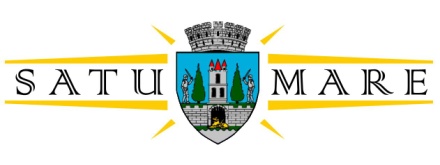 PRIMARUL MUNICIPIULUINr. 26.896/26.04.2023Kereskényi Gábor,  Primar al Municipiului Satu Mare,În temeiul prevederilor art. 136 alin. (1) din OUG nr. 57/2019 privind Codul Administrativ, cu modificările și completările ulterioare, inițiez proiectul de hotărâre având ca obiect aprobarea Regulamentului de funcționare a sistemului privind controlul, limitarea și taxarea staționărilor în municipiului Satu Mare, proiect în susținerea căruia formulez următorul:REFERAT DE APROBAREServiciul Public Administrația Domeniului Public Satu Mare este un serviciu public înființat și aflat sub autoritatea Consiliului Local Satu Mare și care are în administrare parcările la reședință din Municipiul Satu Mare.Cu raportare la prevederile OG nr. 71 din 29 august 2002 privind organizarea și funcționarea serviciilor publice de administrare a domeniului public și privat de interes local, cu modificările și completările ulterioare ”……Serviciile de administrare a domeniului public și privat sunt destinate satisfacerii unor nevoi ale comunităților locale, contribuie la ridicarea gradului de civilizație și confort al acestora și grupează activități edilitar-gospodărești și acțiuni de utilitate și interes public local având ca obiect printre altele și administrarea și gestionarea infrastructurii edilitar-urbane a unităților administrativ-teritoriale în interesul comunităților locale, funcționarea și exploatarea în condiții de siguranța, rentabilitate și eficiența economică a infrastructurii edilitar-urbane aferente.Organizarea, exploatarea și funcționarea serviciilor de administrare a domeniului public și privat vor avea în vedere respectarea și îndeplinirea următoarelor cerințe:    a) securitatea serviciilor furnizate/prestate;    b) continuitatea serviciilor din punct de vedere cantitativ și calitativ;    c) adaptabilitatea serviciilor la cerințele comunităților locale;    d) accesul liber la servicii și la informațiile referitoare la acestea;    e) tarifarea echitabilă a serviciilor furnizate/prestate;    f) consultarea locuitorilor cu privire la organizarea, exploatarea și funcționarea serviciilor de administrare a domeniului public și privat, respectiv desfășurarea activităților edilitar-gospodărești, specifice serviciilor de administrare a domeniului public și privat, trebuie să asigure satisfacerea cerințelor și nevoilor de utilitate publică ale comunităților locale și creșterea calității vieții și constituie dreptul exclusiv al autorităților administrației publice locale, iar monitorizarea și controlul funcționarii și gestionării acestora intra în atribuțiile și responsabilitatea exclusiva a acestor autorități.Față de cele expuse mai sus, raportat și la prevederile din OUG n. 57/2019 privind Codul administrativ, cu modificările și completările ulterioare, potrivit cărora consiliul local are și atribuții privind gestionarea serviciilor de interes public local,           Propun spre dezbaterea și aprobarea Consiliului local Satu Mare proiectul de hotărâre în forma prezentată de executiv. Inițiator proiect,Primar,Kereskényi GáborGiurgiu Ovidiu/2 ex.PRIMĂRIA MUNICIPIULUI SATU MARESERVICIUL ADMINISTRAREA DOMENIULUI PUBLIC ȘI PRIVAT Nr. 26.898/26.04.2023           În temeiul prevederilor art.136 alin.(8) lit. b) din OUG nr. 57/2019 privind Codul administrativ, cu modificările și completările ulterioare,             Serviciul Administrarea Domeniului Public și Privat, formulează următorul
RAPORT DE SPECIALITATEla proiectul de hotărâre privind aprobarea Regulamentului de funcționare a sistemului privind controlul, limitarea și taxarea staționărilor în municipiului Satu MareServiciul Public Administrația Domeniului Public Satu Mare, este un serviciu public, aflat sub coordonarea și autoritatea Consiliului Local Satu Mare, având ca obiect și organizarea și administrarea parcărilor de pe raza Municipiului Satu Mare, activitate ce se desfășoară în  baza Regulamentului  de funcționare a sistemului privind controlul, limitarea și taxarea staționărilor în municipiului Satu Mare, aprobat prin hotărâre a autorității deliberative.Prin prezentul proiect de hotărâre se dorește aprobarea unui nou Regulament, având în vedere situația actuală a activității și următoarele : având în vedere numărul considerabil al locurilor de parcare la reședință (7266 locuri), coroborat cu faptul că acesta va crește în perioada următoare, respectiv cu dorința de digitalizare a serviciilor privind această activitate - se dorește de către autoritatea public locală și serviciul public care gestionează această activitate implementarea începând cu data intrării în vigoare a prezentei hotărâri, a unei platforma online de tip portal web GIS.   Prin intermediul acesteia cetățenii din municipiul Satu Mare vor avea atât posibilitatea prelungirii locurilor de parcare la reședință online, cât plata acestora prin intermediul acestei platforme. Scopul pentru care dorim să implementăm accesarea platformei menționate mai sus este acela de a evita aglomerarea la ghișeele instituției, a beneficiarilor locurilor de parcare la reședință;Faptul că vechiul Regulament nu reglementa modul de prelungire și plată prin intermediul platformei online;Față de cele expuse mai sus, având în vedere caracterul normativ al actului de reglementare, potrivit prevederilor art. 7 din Legea nr. 52/2003 privind transparența decizională în administrația publică, republicată, cu modificările și completările ulterioare,Față de cele expuse mai sus, raportat și la prevederile din OUG n. 57/2019 privind Codul administrativ, cu modificările și completările ulterioare, potrivit cărora consiliul local are și atribuții privind gestionarea serviciilor de interes public local,Având la bază și raportul de specialitate întocmit de către Serviciul public ”Administrația Domeniului Public” Satu Mare,  Proiectul de hotărâre se înaintează Consiliului Local Satu Mare cu propunere de aprobare. Șef serviciu,Ing. Giurgiu Ovidiu